.Tag: Dance the first 8 counts of wall 8, then dance the 8 count tag, start the dance again from the beginningIntro: 64 count introRIGHT, TOGETHER, SHUFFLE FORWARD, LEFT, TOGETHER, SHUFFLE BACKWEAVE RIGHT, SIDE SHUFFLE, ROCK, RECOVER,WEAVE LEFT, SIDE SHUFFLE, ROCK, RECOVERSHUFFLE FORWARD, ½ TURN SHUFFLE, ROCK, RECOVER, and ¼ TURN RIGHT HEEL GRINDStart Again……………..Happy Dancing………………………..TAG:  Reverse first 8 count of the danceI'm Riding In The Desert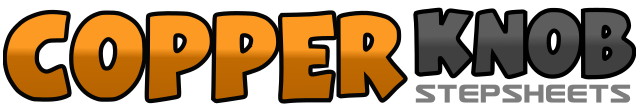 .......Count:32Wall:4Level:Improver.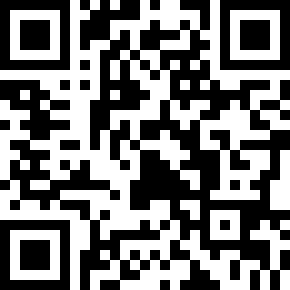 Choreographer:Lesley Clark (SCO) - January 2010Lesley Clark (SCO) - January 2010Lesley Clark (SCO) - January 2010Lesley Clark (SCO) - January 2010Lesley Clark (SCO) - January 2010.Music:Riding Alone - Rednex : (CD: Sex & Violins)Riding Alone - Rednex : (CD: Sex & Violins)Riding Alone - Rednex : (CD: Sex & Violins)Riding Alone - Rednex : (CD: Sex & Violins)Riding Alone - Rednex : (CD: Sex & Violins)........1-2Step right to right side, step left next to right3&4Step forward on right, step left next to right, step forward on right5-6Step left to left side, step right next to left7&8Step back on left, step right next to left, step back on left1-2Step right to right side, step left behind right3-4Step right to right side, cross step left over right5&6Step right to right side, step left next to right, step right to right side7-8Rock back on left, recover1-2Step left to left side, step right behind left3-4Step left to left side, cross step right over left5&6Step left to left side, step right next to left, step left to left side7-8Rock back on right, recover1&2Step forward on right, step left next to right, step forward on right3&4½ turn right stepping back on left, step right next to left, step back on left5-6Rock back on right, recover7-8Grind right heel forward turning ¼ turn right, recover on left1-2Step right to right side, step left next to right3&4Step back on right, step left next to right, step back on right5-6Step left to left side, step right next to left7&8Step forward on left, step right next to left, step forward on left